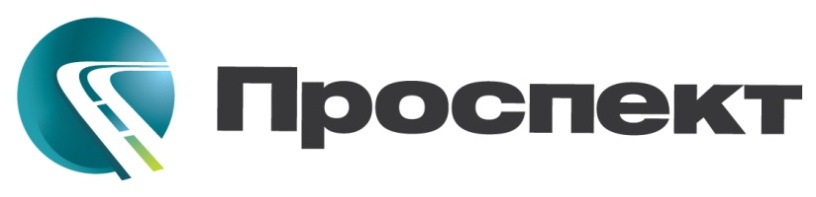 ДОГОВОР N ___-Ааренды транспортного средстваг. Екатеринбург 						                                         «___» _______201__ г.ООО «Проспект», именуемое в дальнейшем Арендодатель,  в лице директора Анчугова Е.П., действующего на основании  Устава, с одной стороны, и ООО «», именуемое в дальнейшем Арендатор, в лице _______________________, действующего на основании Устава, с другой стороны, а вместе именуемые Стороны, заключили настоящий договор (далее Договор)  о нижеследующем:1. ОБЩИЕ ПОЛОЖЕНИЯ1.1. Арендодатель передает во временное владение и пользование Арендатору принадлежащий ему на праве собственности Транспорт  для использования их Арендатором в соответствии с основным видом его деятельности без оказания услуг по управлению Транспортом и его технической эксплуатации.1.2. Использование Транспорта не должно противоречить его назначению.1.3. Арендатор вправе сдавать арендованный Транспорт в субаренду на условиях договора аренды транспортного средства с экипажем или без экипажа с письменного согласия  Арендодателя.1.4. Транспорт принадлежит Арендодателю на праве собственности, что подтверждается Паспортами транспортных средств и Свидетельствами о государственной регистрации. Транспорт не отчужден, не заложен, в споре, аренде, под запрещением (арестом) не состоит, правами третьих лиц и иными обязательствами не обременен.2. УСЛОВИЯ ДОГОВОРА2.1. Арендодатель предоставляет Арендатору Транспорт за плату во временное владение и пользование, а Арендатор по прекращении Договора возвращает Арендодателю Транспорт в исправном состоянии. Передача Транспорта осуществляется в течение 3 дней  с момента подписания Договора по акту приема-передачи, который подписывается обеими сторонами (Приложение Договору) и является неотъемлемой частью Договора. При передаче Транспорта стороны проверяют его техническое состояние, оговаривают имеющиеся неисправности и порядок их устранения. Это должно отражаться в акте приема-передачи.2.1.1. При расторжении Договора Арендодатель обязан передать Транспорт Арендодателю не позднее чем  через 3 дня  с момента его расторжения.2.2. Арендатор своими силами осуществляет управление арендованным Транспортом и его эксплуатацию как коммерческую, так и техническую.2.3. Арендатор в течение всего срока Договора  обязан поддерживать надлежащее состояние сданного в аренду Транспортного средства, включая техническое обслуживание и регламентные работы, текущий и капитальный ремонт Транспорта за свой счет.2.4. Арендатор несет расходы, возникающие в связи с коммерческой эксплуатацией Транспортного средства, в том числе расходы на оплату топлива и других расходуемых в процессе эксплуатации материалов и на оплату сборов.2.5. Арендатор обязуется по истечении срока действия Договора возвратить Транспорт Арендодателю в надлежащем техническом состоянии с учетом нормального износа.3. ПРАВА И ОБЯЗАННОСТИ СТОРОН3.1. Арендодатель обязуется:а) предоставлять Арендатору Транспорт по акту приема-передачи в соответствии с условиями Договора.3.2. Арендатор обязуется:а) нести расходы, возникающие в связи с коммерческой эксплуатацией Транспорта, в том числе расходы на оплату топлива и иных расходуемых материалов;б) в течение всего срока действия Договора поддерживать надлежащее состояние сданного в аренду Транспорта, включая осуществление текущего и капитального ремонта и предоставление необходимых для эксплуатации Транспорта принадлежностей;в) уплачивать арендную плату в соответствии с условиями Договора;г) Арендатор несет обязанность страховать Транспорт и (или) страховать ответственность за ущерб, который может быть причинен им или в связи с его эксплуатацией;д) возвратить арендуемый Транспорт в состоянии пригодном для  его дальнейшего использования. 4. ПОРЯДОК РАСЧЕТОВ        4.1.  Размер арендной платы, а также сроки и порядок расчетов по Договору устанавливается и определяется Сторонами в Приложениях к настоящему договору.        4.2. Арендная плата перечисляется Арендатором Арендодателю по безналичному расчету, а также иными способами не противоречащими действующему законодательству.       4.3. Стороны вправе производить расчёты по настоящему договору путём зачёта встречных однородных требований.5. СРОК ДЕЙСТВИЯ ДОГОВОРА5.1. Договор заключен до «___»  _____________201__г. Договор считается пролонгированный на следующий календарный год, на тех же условиях, если ни одна из Сторон не заявит о его расторжении за месяц до окончания действия договора.5.2. Договор вступает в силу с момента его подписания.6. ОТВЕТСТВЕННОСТЬ СТОРОН6.1. Арендатор несет ответственность за сохранность арендуемого Транспорта. В случае утраты или повреждения Транспорта Арендатор обязан возместить Арендодателю причиненный ущерб либо предоставить равноценный Транспорт в течение 30 дней после его утраты или повреждения.В случае задержки выплат в возмещение ущерба либо предоставления равноценного Транспорта в указанный срок Арендатор уплачивает пеню в размере 0,1% от стоимости ущерба.6.2 В случае гибели или повреждения Транспорта Арендатор обязан возместить Арендодателю причиненные убытки, если последний докажет, что гибель или повреждение Транспорта произошли по обстоятельствам, за которые Арендатор отвечает в соответствии с законом или Договором.6.3. Ответственность за вред, причиненный третьим лицам Транспортом, его механизмами, устройствами, оборудованием, несет Арендатор. 6.4. В случае задержки арендной платы Арендатор уплачивает пеню в размере 0,2% от суммы долга за каждый день просрочки.6.5. За просрочку возврата арендованного Транспорта в установленный Договором срок Арендатор уплачивает Арендодателю пеню в размере 0,2% за каждый день просрочки, но не более размера месячной арендной платы.6.6. При возврате неисправного арендованного Транспорта, поврежденного по вине Арендатора, Арендатор уплачивает Арендодателю расходы по ремонту и штраф в размере 10% стоимости поврежденного арендованного имущества.6.7. За передачу Транспорта в пользование другим лицам, за умышленную порчу или умышленное уничтожение Арендатор выплачивает Арендодателю стоимость Оборудования с учетом износа и, сверх того, штраф в размере 50% от стоимости Транспорта на момент заключения Договора.6.8. Уплата пени не освобождает Арендатора от выполнения обязательства по оплате основного долга.7. РАСТОРЖЕНИЕ ДОГОВОРА7.1. Договор может быть расторгнут досрочно:- по письменному соглашению сторон;- в одностороннем порядке при отказе одной из сторон от Договора при условии, что другая сторона была предупреждена о предстоящем расторжении  за 10 дней.- в иных случаях, предусмотренных законом или соглашением сторон.7.2. По требованию Арендодателя Договор может быть досрочно расторгнут  в случае, когда Арендатор:7.2.1. Более месяца не вносит арендную плату, предусмотренную п. 4.1.7.2.2. Если Арендатор не передает Арендованный Транспорт в срок, предусмотренный  Договором. 7.3. По требованию Арендатора Договор может быть досрочно расторгнут в случаях:7.3.1. Если Транспорт, в силу обстоятельств, за которые Арендатор не отвечает, окажется в состоянии, не пригодном для использования.7.3.2. Если Арендодатель не передает Арендованный Транспорт в срок, предусмотренный  Договором.8. ПОРЯДОК РАЗРЕШЕНИЯ СПОРОВ8.1. Все споры или разногласия, возникающие между сторонами по  Договору или в связи с ним, разрешаются путем переговоров между сторонами.8.2. В случае невозможности разрешения разногласий путем переговоров они подлежат рассмотрению в Арбитражном суде Свердловской области.9. КОНФИДЕНЦИАЛЬНОСТЬ9.1. Условия Договора и соглашений (протоколов и т.п.) к нему конфиденциальны и не подлежат разглашению.9.2. Стороны принимают все необходимые меры для того, чтобы их сотрудники, агенты, правопреемники без предварительного согласия другой стороны не информировали третьих лиц о деталях данного Договора и приложений к нему.10. ФОРС-МАЖОР10.1. Ни одна из сторон не несет ответственности перед другой стороной за невыполнение обязательств, обусловленное обстоятельствами, возникшими помимо воли и желания сторон, которые нельзя предвидеть или избежать, включая объявленную или фактическую войну, гражданские волнения, эпидемии, блокаду, эмбарго, землетрясения, наводнения, пожары и другие стихийные бедствия.10.2. Сторона, которая не может исполнить своего обязательства, должна известить другую сторону о препятствии и его влиянии на исполнение обязательств по Договору в разумный срок с момента возникновения этих обстоятельств.11. ПОРЯДОК ИЗМЕНЕНИЯ И ДОПОЛНЕНИЯ ДОГОВОРА11.1. Любые изменения и дополнения к настоящему Договору имеют силу только в том случае, если они оформлены в письменном виде и подписаны обеими сторонами.12. ДРУГИЕ УСЛОВИЯ12.1. Изменение условий Договора, его расторжение и прекращение допускается только по письменному соглашению сторон.12.2. Настоящий Договор составлен в 2-х экземплярах, имеющих одинаковую юридическую силу.12.3. При изменении реквизитов стороны обязаны уведомить друг друга в письменной форме заказными отправлениями.12.4. Во всем остальном, не предусмотренном настоящим Договором, стороны будут руководствоваться действующим законодательством РФ.13. АДРЕСА И БАНКОВСКИЕ РЕКВИЗИТЫ СТОРОНАрендодатель: ООО «Проспект»Юридический адрес: 620028, г. Екатеринбург, ул. Фролова д.27, оф. 10ИНН   6658389267    КПП 665801001р/с  40702810138190001299 в  Банк: в ФИЛИАЛ "ЕКАТЕРИНБУРГСКИЙ" ОАО"АЛЬФА-БАНК"г. Екатеринбургк/с 30101810100000000964
БИК 046577964ОГРН 1116658015165_______________________________/ Е.П. Анчугов /Арендатор: __________________________________/____________/ПРИЛОЖЕНИЕ № 1к договору аренды транспортного средства № __-А от «__» _______201__ г.Спецификация №1г. Екатеринбург  						                                      «__» __________ 201_г.
ООО «Проспект», именуемое в дальнейшем Арендодатель,  в лице директора Анчугова Е.П.., действующего на основании Устава, с одной стороны, и ООО «», именуемое в дальнейшем Арендатор, в лице ____________________ , действующего на основании Устава, с другой стороны, а вместе именуемые Стороны,  подписали настоящую спецификацию к договору аренды транспортного средства № от «»  201 г. о нижеследующем:В соответствии с п.1.1. Договора № ___ от «__» ___________ 201_ г. Арендодатель передает Арендатору следующий Транспорт в количестве __ (_____) единиц: 2. Платежи, предусмотренные п. 4.1 Договора, выплачиваются Арендатором__________________. По соглашению сторон возможна предварительная оплатаАрендатор:				                      	              Арендодатель:_______________/____________/			              ________________/E.П. Анчугов /ПРИЛОЖЕНИЕ № 2к договору аренды транспортного средства № __-А от «__» _______201__ г.Акт приема-передачи транспортного средстваг. Екатеринбург  						                                      «__» __________ 201_г.
ООО «Проспект», именуемое в дальнейшем Арендодатель,  в лице директора Анчугова Е.П.., действующего на основании Устава, с одной стороны, и ООО «», именуемое в дальнейшем Арендатор, в лице ____________________ , действующего на основании Устава, с другой стороны, а вместе именуемые Стороны,  подписали настоящий акт к договору аренды транспортного средства № от «»  201 г. о нижеследующем:1. В соответствии с п.1.1. Договора № ___ от «__» ___________ 201_ г. Арендодатель передает Арендатору следующий Транспорт в количестве __ (_____) единиц: При передаче транспортного средства стороны произвели его осмотр и установили, что Транспорт передан в технически исправном состоянии, для эксплуатации пригоден, недостатков, выявленных в ходе осмотра, не имеет.Настоящий акт составлен в двух экземплярах, имеющих равную юридическую силу, по одному для каждой из сторон.Арендатор:				                      	              Арендодатель:_______________/____________/			              ________________/E.П. Анчугов/№ п/пМарка (модель)VINРегистрационный знакГод выпускаСвидетельство о регистрации ТС Арендная плата, за единицу в месяц, в т.ч. НДСГСМ, литр1.№ п/пМарка (модель)VINРегистрационный знакГод выпускаСвидетельство о регистрации ТС Техническое состояние1.